О режиме работы Краснояружской территориальной избирательной комиссии по приему документов, представляемых для выдвижения и регистрации кандидатов на выборах депутатов представительных органов городского, сельских поселений Краснояружского районаВ связи с назначением выборов депутатов представительных органов городского, сельских поселений Краснояружского района пятого созыва и возложением полномочий окружных избирательных комиссий по выборам депутатов представительных органов городского, сельских поселений Краснояружского района пятого созыва на Краснояружскую территориальную избирательную комиссию, Краснояружская территориальная избирательная комиссия постановляет:1. Установить режим работы Краснояружской территориальной избирательной комиссии по приему документов, представляемых для выдвижения и регистрации кандидатов на выборах депутатов представительных органов городского, сельских поселений Краснояружского района: -с 16 июня 2023 года по 4 июля 2023 года (прием документов для выдвижения) в рабочие дни с понедельника по пятницу – с 08.00 до 17.00 часов по местному времени, в выходные и праздничные дни – с 10.00 до 14.00 часов по местному времени; - 5 июля 2023 года – с 08.00 до 18.00 часов по местному времени;- с 16 июля 2023 года по 25 июля 2023 года (прием документов на регистрацию) в рабочие дни с понедельника по пятницу – с 08.00 до 17.00 часов по местному времени, в выходные и праздничные дни – с 10.00 до 14.00 часов по местному времени;- 26 июля 2023 года – с 08.00 часов до 18.00 часов по местному времени.2. Прием документов от кандидатов, избирательных объединений по выдвижению и регистрации на выборах депутатов представительных органов городского, сельских поселений Краснояружского района пятого созыва 10 сентября 2023 года, и их проверка осуществляется по адресу: Белгородская область, п. Красная Яруга, ул. Центральная, 14, 2 этаж, кабинет № 13.3. Направить настоящее постановление в Избирательную комиссию Белгородской области.4. Разместить настоящее постановление в информационно - телекоммуникационной сети «Интернет»:- на странице Краснояружской территориальной избирательной комиссии на официальном сайте Избирательной комиссии Белгородской области;- на официальном сайте органов местного самоуправления Краснояружского района в разделе Территориальная избирательная комиссия.5. Контроль за выполнением настоящего постановления возложить на председателя Краснояружской территориальной избирательной комиссии 
М.В. Носова.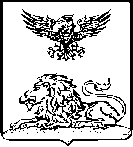 КРАСНОЯРУЖСКАЯ ТЕРРИТОРИАЛЬНАЯ ИЗБИРАТЕЛЬНАЯ КОМИССИЯ ПОСТАНОВЛЕНИЕ14 июня 2023 года                                                                                   № 17/93-1ПредседательКраснояружской территориальной избирательной комиссииМ.В. НосовСекретарьКраснояружской территориальной избирательной комиссииС.Н. Шапошникова